








Steuerungskonzept: Infrarotheizungen in OP’s.


Proportional Steuerung 3x 230VAC / 8A


Eine 3-Phase Leistungssteller mit je Phase eine maximale Schaltleistung von 1,84 kW. Der Leistungssteller regelt die Last über Phasenanschnitt und wird durch eine Gleichspannung von 2-10 Volt gesteuert.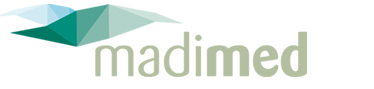 Proportional Steuerung 3x 230VAC / 16A

Eine 3-Phase Leistungssteller mit je Phase eine maximale Schaltleistung von 3,68 kW. Der Leistungssteller regelt die Last über Phasenanschnitt und wird durch eine Gleichspannung von 2-10 Volt gesteuert.